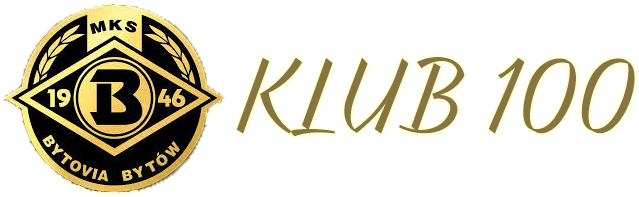 Deklaracja przystąpienia do Klubu 100 MKS Bytovii Bytów Imię i nazwisko / Firma: …………..…………………..………………………………………….………………………..Adres: ……………………………………..…………………..…………………………………………….………………………NIP (w przypadku firmy): ……........………………………………………………………….………………………..…Telefon: ………………………………….………………….……………..……….………….……………………………..…..E-mail: ……………………………………………………….…………….…...…………………………………………..………Deklaruję przystąpienie do Klubu 100 MKS Bytovii Bytów w formie (proszę zaznaczyć właściwe pole):         Comiesięcznej darowizny na konto bankowe klubu o numerze: 541240 37831 11100 00408 90335, tytuł przelewu: Darowizna na cele statutowe Klubu 100        Umowy reklamowej, płatnej do 15 dnia każdego miesiąca na podstawie faktury VATZobowiązuję się do wpłaty miesięcznej składki w wysokości ….……………… zł (minimum 100 zł) (słownie: ………………………………………………………………………………………………………….…………………………………) poczynając od miesiąca ……………….……………………. 2019 roku. Deklaracja jest podpisywana na czas nieokreślony, w każdej chwili można zrezygnować z uczestnictwa w Klubie 100.        Wyrażam zgodę na przetwarzanie danych osobowych przez MKS Bytovia Bytów zgodnie z treścią         ustawy z dnia 29.08.2007 o ochronie danych osobowych, Dz. U. z 1997r. nr 133 poz. 883 (pole obowiązkowe).         Wyrażam zgodę na umieszczenie mojego nazwiska/ mojej firmy na liście członków Klubu 100 MKS Bytovii Bytów na stronie internetowej klubu (pole dobrowolne).                 Data                                                                                                                              Podpis…………………………………………                                                                                    ………………………………………… 